Exercise of the month: The BridgeThe bridge exercise is a great way to isolate and strengthen the butt and hamstrings (back of the upper leg). It is also a good core stability and strengthening exercise that targets the abdominal muscles as well as the muscles of lower back and hip. The bridge exercise is considered a basic rehab exercise to improve core and stabilization.  This is a very common exercise used here at Personally Fit.  Lay on your back with your hands by your sides, your knees bent and feet flat on the floor.Make sure your feet are under your knees.Tighten your abdominal and buttock muscles.Raise your hips up to create a straight line from your knees to shoulders.Squeeze your core and try to pull your belly button back toward your spine.The goal is to maintain a straight line from your shoulders to your knees and hold for 3 to 5 seconds. Repeat 10 to 15 times. 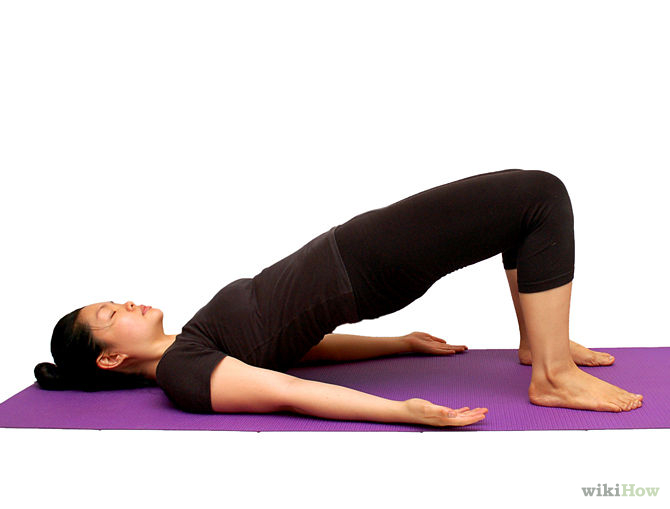 